LAS PERSONAS  DE 60 a 64 AÑOS QUE QUIERAN RECIBIR LAS VACUNAS DE LA   GRIPE  Y   COVID,   PUEDEN PASAR A APUNTARSE POR EL CONSULTORIO MÉDICO,	 O LLAMAR AL TELEFONO:									(antes del miércoles día 26)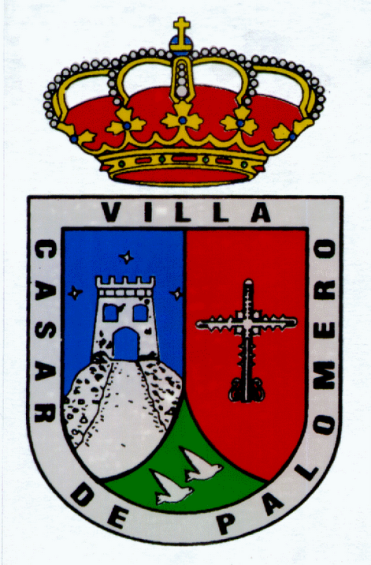 					927 44 20 09					927 44 20 10